Eliette a regardé une émission avec son père sur la production de canne à sucre à la Réunion. Elle a entendu que pour obtenir de la canne à sucre, il faut la bonne température, la bonne quantité d’eau et la bonne altitude. Elle voit que très peu d’endroits sur l’île réunissent ces 3 conditions. Pourtant quand elle part en pique nique le week-end, elle voit beaucoup de champs de cannes.Elle demande alors à son père: “Comment les agriculteurs font-ils pour faire pousser de la canne un peu partout sur l’île ?”Document 1: rendement annuel en tonnes de divers produits de la canne.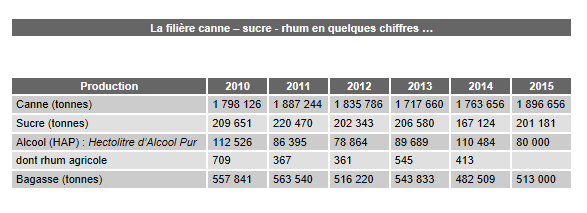 Source: Daaf réunionDocument 2: Modes d’irrigation des champs de canne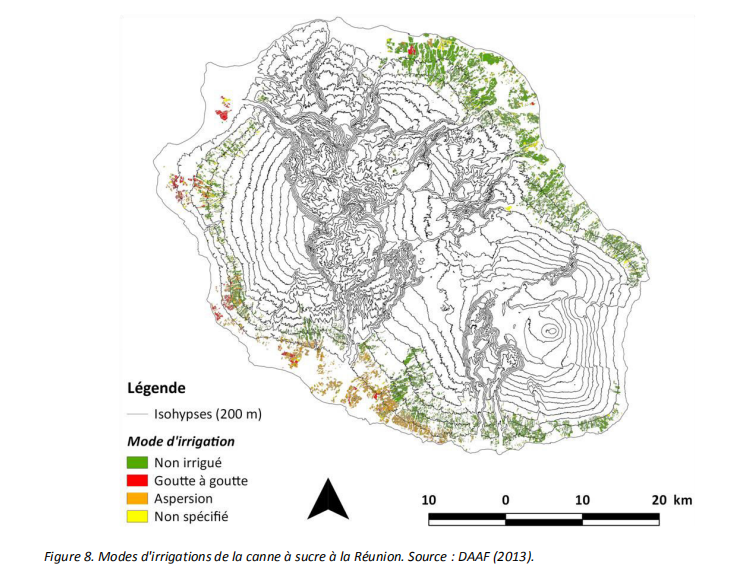 Non irrigué: les champs de canne ne reçoivent que l’eau de pluieGoutte à goutte et aspersion: les champs de canne reçoivent de l’eau par arrosageDocument 3: Création de nouvelles variétéshttps://www.ercane.re/creation-varietale/Document 4: Fertilisation des solsSource: ercane.re Améliorer la production de canne à sucreLire un tableauUtiliser un ensemble de documentsProposer une hypothèse Améliorer la production de canne à sucreFertilisationAvec une production moyenne approchant 80 t/ha à La Réunion, l’exportation en éléments minéraux d’une culture de canne nécessite une fumure importante qui se doit d’être équilibrée pour maintenir ce niveau de production, voire le faire progresser et assurer au planteur un revenu d’un bon niveau et aux sucreries un approvisionnement suffisant. Pour y répondre économiquement mais aussi garantir une production environnementalement respectueuse, des travaux sont conduits sur différents engrais et amendements.Ces travaux portent tant sur des engrais minéraux, qui à ce jour répondent encore à l’essentiel des besoins nutritifs de la canne, que sur diverses Mafor (Matières fertilisantes d’origine résiduaire), importantes sources d’éléments nutritifs locales qui pourront à terme se substituer aux premiers.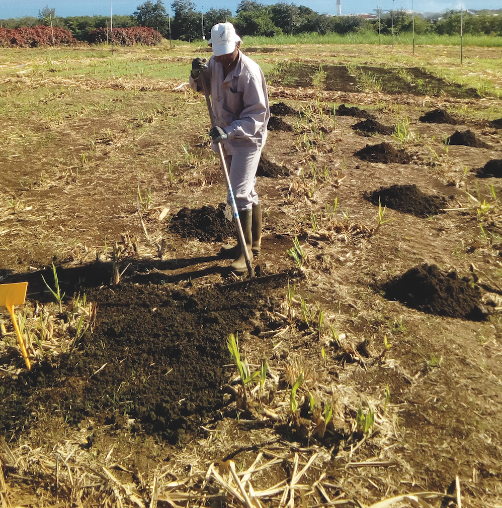 Homme étalant du fumier dans un champs de canne.Vocabulaire :Rendement : produit de la terre évalué par rapport à une surface cultivéeFumure : apport de fumierFumier : Mélange des litières (paille, fourrage, etc.) et des excréments des animaux d'élevage, utilisé comme engrais.Engrais minéraux (Fertilisant minérale): cendre de bagasse, chaux magnésienne. Augmentation de 8 à 15% du rendementMafor (Fertilisant organique) : écumes de sucrerie, lisier de porcs, fumier de volailles, compost d’effluent d’élevage de Camp Pierrot (phase solide de lisier de porc, fumier de volaille ; fiente de poule), compost de déchets verts, boues de station d’épuration, fiente de poule granulée.